Напиши одговарајући израз и израчунај: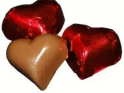       2+1                                2+1                             2+1                                2+1_________________________________________________________________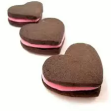 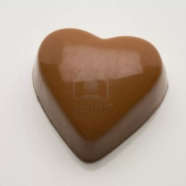           3                                 3                               3                                    3                              1__________________________________________________________________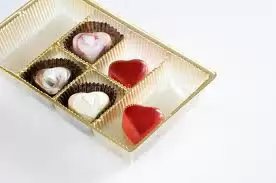 3+2                             3+2                           3+2                            3+2                            3+2__________________________________________________________________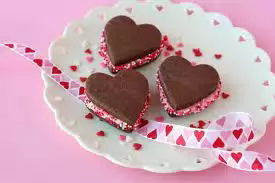 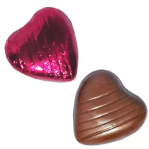            3			3		3		3		3	   2____________________________________________________________________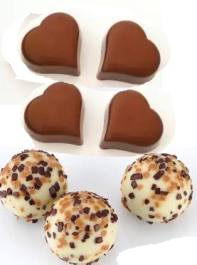 _____________________________________________________________________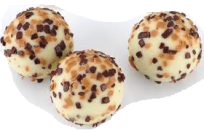 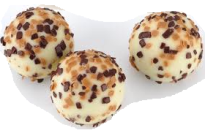 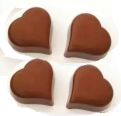 _____________________________________________________________________Повежи слике и изразе:5∙(3+1)                   (5∙3) +1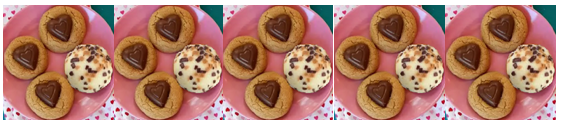 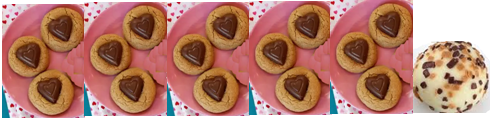 Израчунај на два начина: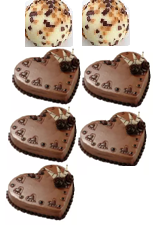 1.Начин:________________________________________________________________2.Начин:________________________________________________________________4.Подвуци израз који је решење задатка:У једном паковању су 3 чоколадна и 6 воћних колача.Маја је купила 5 таквих паковања.Колико је Маја колача купила?а) (3∙6)+5		б) 3+(6∙5)            в) 5∙(3+6)       г) (5∙3)+6